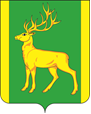 Финансовое управление администрации муниципального образования Куйтунский районП Р И К А Зр.п. КуйтунВ соответствии с Бюджетным кодексом Российской Федерации, руководствуясь Положением о финансовом управлении администрации муниципального образования Куйтунский район, утвержденным постановлением администрации муниципального образования Куйтунский район от  22 марта 2011 года №250,П Р И К А З Ы В А Ю:1. Внести следующие изменения в Порядок применения бюджетной классификации Российской Федерации в части, относящейся к консолидированному бюджету муниципального образования Куйтунский район, утвержденный приказом ФУА МО Куйтунский район от 20.11.2023г. № 58:          1.1 В приложение 2 внести следующие изменения:         1.1.1 после строки:дополнить строкой:  после строки:дополнить строкой:2.  Настоящий приказ подлежит размещению в сетевом издании «Официальный сайт муниципального образования Куйтунский район» в информационно-телекоммуникационной сети «Интернет» куйтунскийрайон,рф.3. Контроль за исполнением настоящего приказа возложить на начальника бюджетного отдела финансового управления администрации муниципального образования Куйтунский район Шишкину А.Н.Начальник ФУА МО Куйтунский район                                                         Н.А. Ковшароваот15.04.2024г.№№24О внесении изменений в Порядок применения бюджетной классификации Российской Федерации в части, относящейся к консолидированному бюджету муниципального образования Куйтунский район, утвержденный приказом ФУА МО Куйтунский район от 20.11.2023г. № 581210021000Реализация иных направлений расходов основного мероприятия подпрограммы, программы, а также непрограммных направлений расходов По данному направлению расходов отражаются расходы бюджета на финансовое обеспечение реализации мероприятий, осуществляемых органами местного самоуправления и находящимися в их ведении муниципальными учреждениями, для отражения которых не предусмотрены обособленные направления расходов12100S2850Финансовое обеспечение на приобретение спортивного оборудования и инвентаря для оснащения   муниципальных организаций, осуществляющих деятельность в сфере физической культуры и спортаПо данному направлению расходов отражаются расходы бюджета муниципального образования Куйтунский район в рамках  подпрограммы «Развитие физической культуры и спорта в муниципальном образовании Куйтунский район» муниципальной программы «Развитие физической культуры, спорта и молодежной политики в муниципальном образовании Куйтунский район» на 2023-2027гг, осуществляемые за счет субсидий из областного бюджета и средств местного бюджета на приобретение спортивного оборудования и инвентаря для оснащения   муниципальных организаций, осуществляющих деятельность в сфере физической культуры и спорта72000S2370Финансовое обеспечение на реализацию мероприятий перечня проектов народных инициативПо данному направлению расходов отражаются расходы бюджета муниципального образования, осуществляемые за счет субсидии из областного бюджета на реализацию мероприятий перечня проектов народных инициатив и средств местного бюджета7200074411Финансовое обеспечение на восстановление мемориальных сооружений и объектов, увековечивающих память погибших при защите ОтечестваПо данному направлению расходов отражаются расходы бюджетов муниципальных образований в рамках  муниципальных программ, осуществляемые за счет иных межбюджетных трансфертов из областного бюджета на восстановление мемориальных сооружений и объектов, увековечивающих память погибших при защите Отечества